Publicado en Barcelona el 03/12/2021 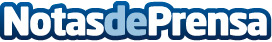 Repara tu Deuda Abogados, premiado en los Legal Awards como líderes en la Ley de Segunda Oportunidad La revista Acquisition International valora el trato personalizado del despacho de abogados a la hora de aplicar esta legislaciónDatos de contacto:David Guerrero655 95 67 35Nota de prensa publicada en: https://www.notasdeprensa.es/repara-tu-deuda-abogados-premiado-en-los-legal Categorias: Internacional Nacional Derecho Finanzas Cataluña Premios http://www.notasdeprensa.es